Haseeb 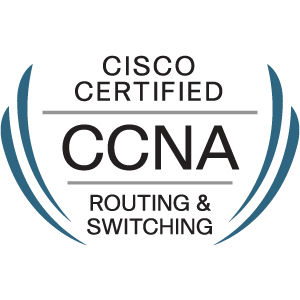 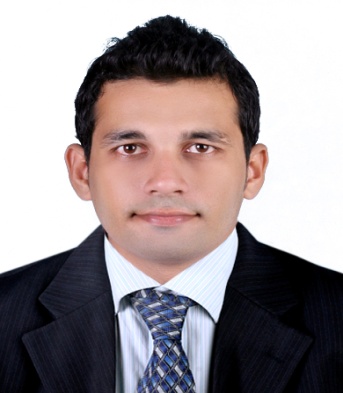 C/o-Mobile# : +971502360357                                                                                                                                                        Email-id : haseeb.344118@2freemail.com Profile SummaryA result-driven IT professional with extensive experience in the engineering, administration and support of information systems.  In expertise in the implementation, analysis, optimization, troubleshooting and documentation of network systems.  Track record for diagnosing complex problems and consistently delivering effective solutions. Job SkillsHighly motivated systems administrator offering hands-on experience in Windows environment.  Monitoring server application in 24*7 environment Support remote location with Net access Internet VPN .Strong analytical skills; able to work with technicians from various engineering disciplines to troubleshoot complex system-level issues.Experience configuring, monitoring, upgrading and maintaining systems hardware, software and related infrastructure.Windows NT Workstation and server and hardware such as Routers and switch.Backup and disaster recovery monitoring, user account setup and security administration.Performed regular system backups and recovery procedures, closely following SOPs to ensure system security.Helped resolve virus outbreak as member of a team that quickly isolated and removed virus that had infiltrated systemsCommended for technical, analytical and problem-solving skills; effective task prioritization; and users service orientation.Effective and efficient Team-building capabilities Project management skills with strong focus on troubleshooting and fixing the issue.EducationB-Tech in Computer Science & Engineering													2005-2009Class XIINair Service Society Sr. Secondary School, Kerala, India2003-2005.   Professional Certifications CCNA  (Cisco id-CSCO12751467)JUNIPER Professional ExperiencePRE-SALESTenure		: January 2015 - presentOrganization    : Saeed & Saood Networks LLC  , Abu Dhabi UAEDesignation	: Pre sales engineerJob Description / Responsibilities* Preparing BOQ for CCTV solutions, servers,structured cabling.* Preparing proposals for tenders.* Taking price from vendors.* Negotiating price with vendors.Projects Handled* Cicpa projects* Mafraq Hospital Projects* Haad Projects* MOH projects* Etisalat ProjectsNetworking and Administartion Tenure		: October 2011 - December 2014Organization    : Cutesys technologies P ltd. , Cochin, KeralaReporting	: Network AdminJob Description / Responsibilities* Perform support and analysis functions across a range of development and project activities.* Liaise with users, business and IT functional areas across office Tech’s regional operations, to understand the technical issues.* Create users in Active directory in different domains like Userarinso, Div3, and other domains.* Recognize technical issues and troubleshoot.* Cooperated with project managers , particularly in managing deliverables and risk migration.* Login to bridge from different locations to analyze and troubleshoot the issue.* Experience configuring, monitoring SAP systems (Testing, Production and development ).software DeveloperTenure		: September 2009 - July 2011Organization	: Vanilla P ltd., Kerala, India Designation     	: Software Engineer Job Responsibilities* Analyze and debug programs.* Analyze business requirements for clients.* Ensure compliance to software coding.* Determine test procedures and tests.Technical SkillsC, C++, .NETMS Office SuiteSQL database 2005-2008Academic ProjectLAOE- Layer-Based Audio Editor is a sound file editor which allows creating and manipulating digital sample-based recordings and signals(Sound,wave,Mp3).Personal Details
Date of Birth 		08 December  1986Age 			30
Marital Status		Married
Nationality 		IndianLanguages Known 	English, Hindi, Malayalam, TamilDriving License               UAE Driving License